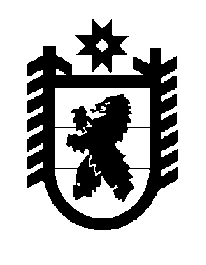 Российская Федерация Республика Карелия    ПРАВИТЕЛЬСТВО РЕСПУБЛИКИ КАРЕЛИЯПОСТАНОВЛЕНИЕот  14 июня 2016 года № 214-Пг. Петрозаводск О внесении изменения в постановление ПравительстваРеспублики Карелия от 21 декабря 2011 года № 362-ППравительство Республики Карелия п о с т а н о в л я е т:Внести в пункт 2 Порядка формирования и использования бюджетных ассигнований Дорожного фонда Республики Карелия, утвержденного постановлением Правительства Республики Карелия от 21 декабря 
2011 года № 362-П «Об утверждении Порядка формирования и использования бюджетных ассигнований Дорожного фонда Республики Карелия» (Собрание законодательства Республики Карелия, 2011, № 12,              ст. 2066; 2012, № 4, ст. 636; № 8, ст. 1446; № 11, ст. 2032; 2015, № 5, ст. 913; Официальный интернет-портал правовой информации (www.pravo.gov.ru), 
15 марта 2016 года, № 1000201603150005; 25 мая 2016 года, 
№ 1000201605250009), изменение,  признав абзац второй утратившим силу.           Глава Республики  Карелия                       			      	        А.П. Худилайнен